Федеральное государственное бюджетное образовательное учреждение высшего профессионального образованияФАКУЛЬТЕТ  __ОЭП_______________________________________________КАФЕДРА  _____РЛ2_________________________________________________________________________________________________________________Реферат на тему: Инновации как путь к достижению стратегических преимуществ.______________________________________________________________________________________________________________________________________________________________________________________________________________________________________________________________________________________________________________________________________________________________________________________________________________________________________________________________________________________________________________________________Студент                                                     __________________       ___Гулин С.А.__                                                                                            (Подпись, дата)                            (И.О.Фамилия) Руководитель 				       __________________        ___Прокудин В.Н._                                                                                              (Подпись, дата)                            (И.О.Фамилия)  Москва. 2020ВведениеВ условиях современной рыночной экономики и непрерывности появления новых технологий стратегическое мышление становится главным условием сохранения конкурентоспособности организации. Для достижения этого и для поддержания жизнеспособности любой компании необходимо непрерывное использование инноваций.Инновации являются сложным экономическим и организационным процессом, который опирается на использование двух видов потенциалов – научного (новейших технологий и техники) и интеллектуального, связанного со способностью внедрять инновации на всех стадиях производственной и коммерческой деятельности. Важным элементом этого процесса выступает его инвестиционное обеспечение - нахождение и рациональное использование финансовых средств. Таким образом, привлечение государственных, частных или смешанных инвестиций с их определенными резервами, которые могут в какой-то степени компенсировать повышенный риск, приводит к более эффективному развитию инновационной деятельности. К тому же, как показал опыт многих стран, успешный переход к инновационной модели функционирования национальной экономики и предприятий значительно увеличивалДанную работу можно назвать актуальной в связи с тем, что современная экономика может быть с полным основанием названа «инновационной экономикой». Разработка и внедрение новых видов продуктов, технологий и услуг становится ключевым фактором конкурентоспособности государств, регионов и отдельных предприятий. Можно говорить об особом, инновационном типе развития мировой экономики. Этот тип основан на постоянном поиске новых идей, осуществлении инноваций во всех областях общественной жизни, межфирменной научно-технологической кооперации, трансформации внутрифирменных организационных структур в сторону большей гибкости.Целью данной работы является рассмотрение понятия инновации, влияние инноваций на стратегическое развитие компаний и примеры внедрения инноваций в производство с целью получения конкурентных преимуществ на рынке.Понятие и сущность инноваций.Современная жизнь людей наполнена новыми понятиями, продукцией, технологиями. Мир встал на новый путь развития, инновационный. Внедрение новшеств стремительно набирает обороты, обеспечивая рост эффективности производства и труда.Современное производство, его технологические и экономические аспекты требуют постоянной модернизации и совершенствования – внедрения инновационных технологий. Инновация ― это результат деятельности, направленной на усовершенствование продуктов, услуг, производственных и других процессов с целью удовлетворения растущих потребностей рынка.Впервые понятие «инновация» описал Йозеф Шумпетер в 1911 году. В его понимании термин был примерно синонимичен понятию «нововведение».Инновация представляет собой результат мыслительной деятельности человека, его фантазии, творческого мышления, направленные на качественное изменение технологических процессов и продуктов, обладающих в последствие новыми уникальными свойствами.Процесс получения инноваций можно описать следующей схемой: Затраты на осуществление интеллектуальной деятельности – разработка новых идей – внедрение в сферу деятельности – результат качественной эволюции. Последнее звено в схеме может выступать в роли прибыли, лидерства, приоритета, улучшения качества, креативности, превосходности, прогресса, то есть всем тем, что является лучшим по сравнению с прежним состоянием продукта или технологии.Что же отличает инновацию от изобретения? От новой идеи? Она, в отличие от близких по значению понятий, обязательно должна быть внедрена в производство и, как следствие, работать на экономику – приносить прибыль. Иными словами, когда мы говорим «инновация», то учитываем значимость полученного конечного результата для потребителей. Инновации представляют собой готовый продукт,полученный в результате внедрения новых идей. К объектам инновационной деятельности относят результат, полученную интеллектуальную собственность или товар (услугу). Как и другие процессы, создание нововведений имеет заранее продуманный конечный результат.Инновационная деятельность стимулирует работу организаций, позволяя преодолеть критические моменты и повысить качество работы и получаемого конечного продукта. Для каждой организации задачи инновационной деятельности ставятся индивидуально ― в зависимости от целей и возможностей предприятия. Получение необходимых ресурсов влияет на ширину круга решаемых задач и их последовательность.Итак, инновация представляет собой введенное усовершенствование, стимулирующее увеличение качества работы, услуги или товара. Перечислим неотъемлемые черты инноваций:Реализуемость на практике;Адекватность по отношению к потребностям приобретателей;Предполагаемый доход.Выделяют четыре основных функции инноваций:Реорганизующую: применение теоретических знаний для получения общественно полезного продукта;Побуждающую: активирует рост общественной прибыли за счет потенциальной выгоды для участников;Возобновляющую: новые идеи влияют на рост экономических показателейстраны, процентные доли ВВП;Социальную: улучшение жизни людей, повышение комфорта и качества жизни; улучшение экологических показателей.Выполнение этих функций невозможно без присутствия двух сторон процесса: субъектов и объектов инновационной деятельности. Под первыми подразумеваются:Физические или юридические лица, осуществляющие предпринимательскую деятельность в данном направлении;Государственные структуры, занимающиеся контролем подобной деятельности;Участники инновационного процесса, задействованные в создании и реализации инноваций;Защитники интересов субъектов, создающих новые идеи2. К целям инновационной деятельности относят:Увеличение сферы влияния на потребительском рынке;Улучшение параметров конкурентоспособности;Совершенствование внутреннего рабочего процесса организации; Улучшение показателей экологической безопасности процессов производства и сбыта.Одну из самых полных классификаций инноваций разработал российский социолог, профессор, доктор философских наук Аркадий Ильич Пригожин. В его системе нововведения разделяются на основании следующих признаков:По степени распространенности:индивидуальные;смешанные;По наследственности:реновационные;упраздняющие;реверсивные;начинающие;винтажные;По месту внутри процесса производства:материальные;соединительные (коммуникационные);результативные;По предполагаемому результату отклика рынка:местные;комплексные;политические;По степени будущего потенциала:кардинальные;конфигурационные;улучшающие.Правильная группировка инноваций по категориям помогает применяющему их субъекту:Четко классифицировать нововведения, определять границы возможного использования, функции инновации;Выстраивать четкую логическую цепочку между вводимыми идеями и политикой предприятия;Программировать качественное использование инноваций;Планировать своевременное введение инновации и последующую ее замену;Вырабатывать алгоритм внутренней работы с новыми идеями для сохранения равновесия системы управления.Анализ инновационной деятельности в соответствии с нужными критериями позволяет классифицировать нововведения по самым часто встречающимся признакам, таким как:Пути появления:происшествие, открытие, обнаружение;ноу-хау, патент;новаторское представление и прочие;Конечный результат:готовый товар со схемой устройства;методы производства, механизм производства;ресурсы, сырье;объекты, строения;совокупность данных;сервис.Сфера использования:научная;технологическая;ресурсная;информационная;маркетинговая;транспортная;управленческая;социально-политическая и экономическая. Местонахождение внутри организации:при выборке ресурсов;на этапе получения результата;в структуре управления. Степень значимости:мировой уровень;уровень страны;уровень организации. Параметры:предметно-технологические;общественные. Зона влияния:мир;государство;отрасль;организация. Скорость введения:моментально внедряемые инновации;размеренно внедряемые инновации;долговременные инновации.Степень вводимых перемен:кардинальные;совершенствующие.Воздействие на привычный процесс:заменяющие внедрения;упраздняющие внедрения;реверсивные (возвращающие к предыдущему состоянию) внедрения;новаторские внедрения. Область внедрения:локальные инновации (для единичного процесса);масштабные инновации (для многих процессов).Человечество постоянно развивается, стремится улучшить условия жизни, раздвинуть рамки возможностей, стереть границы между реальным и идеальным.Необходимость нововведений в различных источниках объясняется	по- разному. Среди основных причин появления инноваций называют:Требования покупателей;Стремление занять лидирующие позиции внутри своей отрасли;Повышение значимости организации;Совершенствование внутренних процессов предприятия;Подражание аналогичным компаниям.Организация инновационной деятельности в различных сферах нашей жизни обусловлена необходимостью создавать комфортные условия, решать проблемы, соответствовать постоянному росту уровня интеллекта населения. Государственный, мировой, внутриотраслевой уровень ― жизнь в любых масштабах требует совершенствования. Роль инноваций в успешности любой деятельности сложно недооценить.Скорость распространения инноваций зависит от пяти аспектов:Доход. Размер выгоды, полученной в результате нововведений, влияет на популярность продукта.Доступность, отсутствие противоречий. Выгодное с материальной точки зрения, подходящее по параметрам изобретение быстро найдет потребителей.Соответствие уровню потребителя. Сложные технологии не найдут отклика у пользователя с низким уровнем знаний.Доступность для тестирования.Наглядность. Заметное улучшение качества жизни с использованием новых технологий создаст хороший уровень спроса.Конкуренция в любой сфере деятельности оказывает положительное влияние:способствует сокращению времени на создание идей, заставляет уделять большее внимание качеству изобретений и их распространению. Инновационная деятельность, имеющая аналоги-конкуренты, более дисциплинированна. Организациям приходится прикладывать больше усилий для изучения потребительского рынка.Анализ инновационной деятельности фирм-конкурентов становится неотъемлемой частью стратегии предприятий и радикально влияет на новые идеи. В мире ежедневно появляются прогрессивные технологии, замещающие стремительно устаревающие инновации, которые буквально вчера покорили мир. Конкуренция толкает пытливые умы на дальнейшее совершенствование всех сфер жизни, поиск оптимальных, современных процессов.Роль инноваций в получении стратегических преимуществ для организаций.Инновационные продукты и технологии подлежат частичной или полной охране результатов интеллектуальной деятельности, может быть обеспечен патент на данную инновацию. Уровень качества выпускаемой инновационной продукции или инновационных технологических процессов может отвечать мировым стандартам и даже превышать их. Путем внедрения инноваций достигается экономическая эффективность в результате потребления улучшенных продуктов и использования новых технологий.Помимо технологических, продуктовых инноваций существуют социальные. Они направлены на внедрение новых социальных программ, позволяющих обновить сферу жизни людей. Сюда относятся инновации в сфере обучения, управления, обслуживания.Государства мира стремятся получить прогрессивные технологии, преимущества перед другими странами; хотят выделяться.Для оценки результата, полученного после введения идей, нужно рассмотреть выгоду, полученную не только субъектом инновационной деятельности, но и конечным получателем продукта – покупателем, а также провести критический анализ инновационной деятельности. Инновацию считают успешно введенной, если соблюдается четыре условия:Значимость. Полученный результат должен рассматриваться покупателем как ценное приобретение.Исключительность. Результат должен иметь свойства, отличные от свойствсуществующих на рынке конкурентных товаров.Выносливость. Полученный продукт должен быть устойчив к конкурентным возможностям. Перспектива сохранения уникальности на рынке должна быть долгосрочной.Ликвидность. Организация должна иметь возможность реализовывать новые идеи за счет доступных ресурсов; продукт должен быть выгодным приобретением для покупателя в качественном и ценовом аспекте.Оценка эффективности внедрения инноваций подразумевает оценку потраченных ресурсов и полученных достижений. Чтобы провести анализ инновационной деятельности, нужно учесть множество факторов и использовать значительный объем коэффициентов. Каждая идея проходит через определенные ступени развития: возникновение, совершенствование и последующее применение. При изучении этих процессов была выделена четкая структура инновационной деятельности. Она учитывает функции инновации, создает логическую цепочку от начала появления идеи до успешного получения результата5.Новаторскую деятельность можно разделить на семь стадий:Зарождение идеи;Возникновение стратегии, плана;Создание продукта;Применение продукта;Распространение продукта;Изучение полученных результатов;Размножение.Каждый уровень включает в себя несколько дополнительных параметров, характерных для той или иной инновации. Описанные уровни существуют в теории, при применении на практике возможно отклонение и увеличение количества необходимых ступеней для эффективного развития идеи.Инновации дают возможность обладателю получить материальную выгоду от их использования. Документально оформленная идея ― потенциальный источник дохода.За счет развития технологий повышается квалификация сотрудников, растет уровень интеллектуальной собственности, обновляется оборудование. Каждая новая идея влияет на качество жизни людей.Ежегодно количество инновационных продуктов на мировом рынке растет. Для развития этой сферы внутри государства важно создать лояльную законодательную базу. Основы инноваций должны грамотно регулироваться разработанными нормами и стимулироваться программами финансирования. Организация инноваций на различных уровнях социальной жизни и во всех областях должна быть приоритетной политикой государства. Для поощрения и контроля следует учитывать признаки инноваций для успешного выхода на рынок и последующего применения.Необходимость внедрения инновационных изменений подкрепляется формированием устойчивых конкурентных преимуществ на долгосрочную перспективу и созданием потенциала для будущего развития, поэтому именно эти вопросы требуют дальнейшего изучения. Изменения, как на предприятии, так и в стране связаны с развитием, которое является основной характеристикой любой экономической системы или предприятия. В современных условиях международное положение отдельных стран и предприятий определяется интенсивностью применения достижений науки и техники, поэтому благодаря инновационным изменениям можно получать прибыль, создавать рабочие места и повышать престиж на международной арене.Сегодня, чтобы выжить в современной конкурентной среде, необходимо быстро реагировать на изменения. Если ранее наличие инноваций давало возможность предприятию в течение достаточно длительного времени чувствовать себя уверенно, то сейчас приходится гораздо чаще вводить разного рода инновации в деятельность предприятия. Рост уровня благосостояния любого государства связано с новейшими технологиями, проектами, изобретениями, поэтому неоспоримым является факт наличия связи между этими экономическими категориями, где приоритетной является категория «инновация» — движущая сила роста. Современное экономическое развитие характеризуется ведущим значением научно-технического прогресса и интеллектуализацией основных факторов производства. Необходимо отметить и то, что инновационность непосредственно влияет на ВВП, что доказывает рейтинг «Innovation Index» от «Bloomberg», который учитывает интенсивность исследований и разработок, добавленную стоимость выпускаемой продукции, производительность экономики, эффективность «третичной» индустрии (интеллектуальные и другие отрасли). Согласно исследованиям, долю новых знаний, воплощаемых в технологиях, оборудовании, образовании кадров, организации производства, в развитых странах приходится от 80 % до 95 % прироста ВВП. Сегодня   для   получения   конкурентных   преимуществ   мало   ограничитьсяинновационным продуктом или процессом, новые технологии, размытые границы отраслей, меняющиеся рынки, новые конкурентные игроки приводят к быстрому старению продуктов и процессов, создает необходимость действовать на всех направлениях. Именно поэтому сегодня речь идет о проникновении инноваций на все уровни и сферы деятельности, укрепления инновационных связей между различными секторами промышленности. Способность бизнеса как конкурировать, так и взаимодействовать с клиентами и партнерами все больше определяется тем, насколько инновационными бизнес-модели и организационные модели, а не только продукты. Для развития инновационного производства нужна не просто техническая грамотность при использовании чужих технологий, но и инженерная мысль для их создания. При таких условиях необходимо принимать курс на реиндустриализацию и переходить к долгосрочному планированию. А также сделать приоритетными те виды деятельности, которые производят продукцию с высокой добавленной стоимостью. А для того, чтобы инновации принесли плоды, нужны три предпосылки: опытная и квалифицированная рабочая сила, передовая информационно-телекоммуникационная инфраструктура и благоприятная деловая среда. Иными словами, для успеха инноваций нужны стабильная и растущая экономика, свежие идеи и отсутствие ненужного регулирования.Итак, в период экономических колебаний предприятия работают под сильным экономическим давлением, заставляет их постоянно повышать эффективность всех процессов, осуществляемых на предприятии, при одновременном снижении эксплуатационных расходов. Именно поэтому инновации играют важную роль в процессе управления предприятием, являясь основой для поддержания их на рынке, улучшение конкурентоспособности.Инновации являются одними из наиболее важных факторов, определяющих развитие экономики отдельных стран и предприятий. Инновация требует от предприятий обязательства адекватного финансирования, соответствующего персонала, знаний, правильных навыков и культуры, творчества и открытости к новым идеям.Именно инновации являются движущей силой конкуренции, которая создает преимущества, обеспечивает рост, является стратегическим ресурсом и основным элементом прогресса предприятия.Инновации позволяют снизить издержки производства, повысить его качество, расширить ассортимент продукции для более полного удовлетворения потребностей потребителей, более оперативно реагировать на изменения, сократить потребление сырья и энергии, снизить вредное воздействие на окружающую производство, повысить безопасность.Примеры внедрения инновационных технологий в промышленное производство.Рассмотрим на некоторых примерах, внедрение каких инновационных технологий влияет на повышение производительности труда на современном производстве. Повсеместная компьютеризация и цифровизация оказывает большое влияние на производительность предприятий. Она отражается во внедрении различных вспомогательных систем в процесс разработки, производства и контроля производимых изделий. Область разработки и применения подобных систем является инновационной, а сами системы продолжают улучшаться. В ряд подобных систем входят:Система автоматизированного проектирования (Система Автоматизации Проектных Работ) — автоматизированная система, реализующая информационную технологию выполнения функций проектирования, представляет собой организационно-техническую систему, предназначенную для автоматизации процесса проектирования, состоящую из персонала и комплекса технических, программных и других средств автоматизации его деятельности. Также для обозначения подобных систем широко используется аббревиатура САПР. Примеры: КОМПАС, AUTOCAD, SOLIDWORS, ZEMAX.Автоматизированная система коммерческого учёта электроэнергии — обеспечивает коммерческий учёт электроэнергии (мощности).Автоматизированная система управления технологическим процессом (АСУ ТП) — группа решений технических и программных средств, предназначенных для автоматизации управления технологическим оборудованием на промышленных предприятиях. Может иметь связь с более общей автоматизированной системой управления предприятием (АСУП).Управление корпоративным контентом (ECM-системы) — управление цифровыми документами и другими типами контента, а также их хранение, обработка и доставка в рамках организации. Управляемая информация (контент) предполагает слабую структурированность: это могут быть файлы различных форматов, электронные документы с различными наборами полей. Часто ECM-системы считаются особой разновидностью систем управления содержимым. На постсоветском пространстве понятие ECM-системы зачастую трактуется как сходное с понятием «системы электронного документооборота» (СЭД).И др.Внедрение подобных систем на производстве позволяет значительно увеличить продуктивность рабочего времени для работников предприятия, например автоматизируя большинство вычислительных процессов для конструкторов, давая больше возможностей для принятия творческих решений, без которых невозможно современное инновационное производство. Автоматизированные системы управления развиваются с каждым годом, позволяя предприятиям делать свои производства более гибкими и способными быстро подстроиться под требования клиентов. Возможно, развитие технологий искусственного интеллекта сможет в будущем дать сильный толчок развитию подобных технологий.Развитие современных технологий, в особенности микроэлектроники внесло большой вклад в сферу производства и обработки материалов. Некоторые примеры таких технологий:Технологии 3D печатиАддитивные технологии — технологии послойного наращивания и синтеза объектов.Современные технологии механической обработки материалов, такие как использование станков с ЧПУ (Числовое программное управление). Они используются как для обработки металла, так и, например для обработки оптических деталей. Их использование не только повышает качество получаемой продукции, но и позволяет получать те формы, которые ранее, при использовании стандартных средств обработки, были либо вообще недоступны, либо требовали больших затрат.Современные технологии контроля продукции, например с использованием лазеров.В условиях конкуренции, внедрение подобных технологий позволяет значительно увеличить производительность труда и качество продукции, что, в свою очередь, позволяет получить стратегическое преимущество на рынке.ЗаключениеВ условиях современного рынка компании, использующие инновации, достигают значительного увеличения производительности по сравнению с компаниями, которые этими инновациями пренебрегают. Отставание в инновационных сферах может и не приведет к мгновенным убыткам, но   в будущей перспективе обязательно негативно повлияет на финансовое благосостояние компаний. Именно поэтому необходимо использовать и развивать инновационные технологии. Инновации позволяют снизить издержки производства, повысить его качество, расширить ассортимент продукции для более полного удовлетворения потребностей потребителей, более оперативно реагировать на изменения, сократить потребление сырья и энергии, снизить вредное воздействие на окружающую производство, повысить безопасность.Список литературы:Александрова, А.В. Стратегический менеджмент: Учебник / Н.А. Казакова, А.В. Александрова, С.А. Курашова, Н.Н. Кондрашева. - М.: НИЦ ИНФРА-М, 2013. - 320 c.Андрейчиков, А.В. Стратегический менеджмент в инновационных организациях. Системный анализ и принятие решений: Учебник / А.В. Андрейчиков, О.Н. Андрейчикова. - М.: Вузовский учебник, НИЦ ИНФРА-М, 2013. - 396 c.Баринов, В.А. Стратегический менеджмент: Учебное пособие / В.А. Баринов, В.Л. Харченко. - М.: ИНФРА-М, 2013. - 285 c.Публикация «Формирование конкурентных преимуществ в условиях реализации инновационной стратегии компании».[Электронный ресурс] wikipedia.orgКраткий доклад.Введение:В условиях современной рыночной экономики и непрерывности появления новых технологий стратегическое мышление становится главным условием сохранения конкурентоспособности организации. Для достижения этого и для поддержания жизнеспособности любой компании необходимо непрерывное использование инноваций.Понятие инноваций:Современное производство, его технологические и экономические аспекты требуют постоянной модернизации и совершенствования – внедрения инновационных технологий. Инновация ― это результат деятельности, направленной на усовершенствование продуктов, услуг, производственных и других процессов с целью удовлетворения растущих потребностей рынка.Впервые понятие «инновация» описал Йозеф Шумпетер в 1911 году. В его понимании термин был примерно синонимичен понятию «нововведение».Инновация представляет собой результат мыслительной деятельности человека, его фантазии, творческого мышления, направленные на качественное изменение технологических процессов и продуктов, обладающих в последствие новыми уникальными свойствами.Процесс получения инноваций можно описать следующей схемой: Затраты на осуществление интеллектуальной деятельности – разработка новых идей – внедрение в сферу деятельности – результат качественной эволюции. Последнее звено в схеме может выступать в роли прибыли, лидерства, приоритета, улучшения качества, креативности, превосходности, прогресса, то есть всем тем, что является лучшим по сравнению с прежним состоянием продукта или технологии.Что же отличает инновацию от изобретения? От новой идеи? Она, в отличие от близких по значению понятий, обязательно должна быть внедрена в производство и, как следствие, работать на экономику – приносить прибыль. Иными словами, когда мы говорим «инновация», то учитываем значимость полученного конечного результата для потребителей. Инновации представляют собой готовый продукт, полученный в результате внедрения новых идей. К объектам инновационной деятельности относят результат, полученную интеллектуальную собственность или товар (услугу). Как и другие процессы, создание нововведений имеет заранее продуманный конечный результат.Инновационная деятельность стимулирует работу организаций, позволяя преодолеть критические моменты и повысить качество работы и получаемого конечного продукта. Для оценки результата, полученного после введения идей, нужно рассмотреть выгоду, полученную не только субъектом инновационной деятельности, но и конечным получателем продукта – покупателем, а также провести критический анализ инновационной деятельности. Инновацию считают успешно введенной, если соблюдается четыре условия:Значимость. Полученный результат должен рассматриваться покупателем как ценное приобретение.Исключительность. Результат должен иметь свойства, отличные от свойствсуществующих на рынке конкурентных товаров.Выносливость. Полученный продукт должен быть устойчив к конкурентным возможностям. Перспектива сохранения уникальности на рынке должна быть долгосрочной.Ликвидность. Организация должна иметь возможность реализовывать новые идеи за счет доступных ресурсов; продукт должен быть выгодным приобретением для покупателя в качественном и ценовом аспекте.Ежегодно количество инновационных продуктов на мировом рынке растет. Для развития этой сферы внутри государства важно создать лояльную законодательную базу. Основы инноваций должны грамотно регулироваться разработанными нормами и стимулироваться программами финансирования. Организация инноваций на различных уровнях социальной жизни и во всех областях должна быть приоритетной политикой государства. Для поощрения и контроля следует учитывать признаки инноваций для успешного выхода на рынок и последующего применения.Сегодня, чтобы выжить в современной конкурентной среде, необходимо быстро реагировать на изменения. Если ранее наличие инноваций давало возможность предприятию в течение достаточно длительного времени чувствовать себя уверенно, то сейчас приходится гораздо чаще вводить разного рода инновации в деятельность предприятия. Рост уровня благосостояния любого государства связано с новейшими технологиями, проектами, изобретениями, поэтому неоспоримым является факт наличия связи между этими экономическими категориями, где приоритетной является категория «инновация» — движущая сила роста. Примеры внедрения инновационных технологий:Рассмотрим на некоторых примерах, внедрение каких инновационных технологий влияет на повышение производительности труда на современном производстве. Цифровые системы для автоматизирования различных процессов разработки, контроля и управления:Система автоматизированного проектирования (САПР) Примеры: КОМПАС, AUTOCAD, SOLIDWORS, ZEMAX.Автоматизированная система коммерческого учёта электроэнергии Автоматизированная система управления технологическим процессом Управление корпоративным контентом (ECM-системы) — системы электронного документооборотаИ др.Развитие современных технологий, в особенности микроэлектроники внесло большой вклад в сферу производства и обработки материалов. Некоторые примеры таких технологий:Технологии 3D печатиАддитивные технологии — технологии послойного наращивания и синтеза объектов.Современные технологии механической обработки материалов, такие как использование станков с ЧПУ (Числовое программное управление). Современные технологии контроля продукции, например с использованием лазеров.В условиях конкуренции, внедрение подобных технологий позволяет значительно увеличить производительность труда и качество продукции, что, в свою очередь, позволяет получить стратегическое преимущество на рынке.Вывод:Инновации позволяют снизить издержки производства, повысить его качество, расширить ассортимент продукции для более полного удовлетворения потребностей потребителей, более оперативно реагировать на изменения, сократить потребление сырья и энергии, снизить вредное воздействие на окружающую производство, повысить безопасность.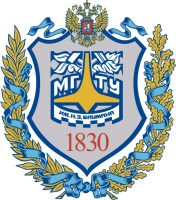 «Московский государственный технический университет 
имени Н.Э. Баумана»(МГТУ им. Н.Э. Баумана)